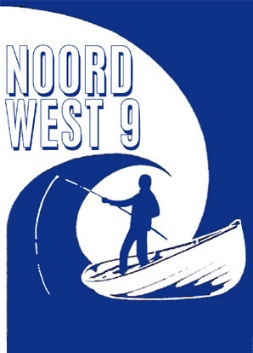              Voorlopig Programma  2021 Wedstrijden     Versie 01-04-2021Wintercompetitie 2020-2021In verband met de Coronamaatregelen niet mogelijk. Voorlopige planning:Zomercompetitie 2021Zondag	tot nader order uitgesteld				1e Zomerwedstrijd.Zondag	30 mei		aanvang  10.00 uur	2e Zomerwedstrijd.Zondag	27 juni			aanvang  10.00 uur	3e Zomerwedstrijd.Zondag	22 augustus		aanvang  10.00 uur	4e Zomerwedstrijd.Zondag	26 september	aanvang  10.00 uur	5e Zomerwedstrijd.	Wintercompetitie 2021-2022Zondag	10 oktober		aanvang  11.00 uur		1e Winterwedstrijd.Tevens Prijsuitreiking Zomercompetitie van 2021.Zondag	21 november		aanvang  11.00 uur		2e Winterwedstrijd.Zondag	12 december		aanvang  11.00 uur		3e Winterwedstrijd.NFB Competitie 2021Zaterdag	  9 oktober		aanvang  09.00 uur		WSV Hoek van Holland.Zaterdag	23 oktober		aanvang  09.00 uur		De Salamander, Castricum.Zaterdag	13 november		aanvang  09.00 uur		Ter Heijde aan Zee.Zaterdag	27 november		aanvang  09.00 uur		Katwijk aan Zee, Brittenburgh.NFB NK Kleinboot 2021Zaterdag	  2 oktober		aanvang  09.00 uur		WSV Hoek van Holland.